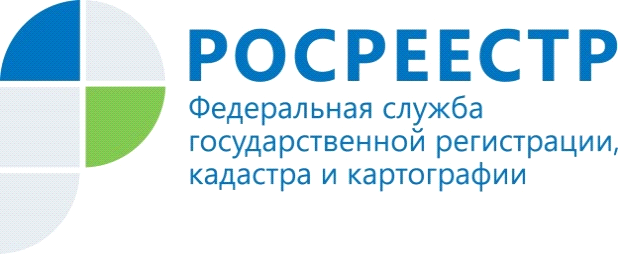 Управлением Росреестра по Красноярскому краю предотвращены мошеннические действия по включению земель общего пользования в границы частного земельного участкаВ Управлении Росреестра по Красноярскому краю государственные регистраторы совместно со специалистами, осуществляющими государственный геодезический надзор осуществляют мероприятия по проверке подготовленных межевых и технических планов на предмет соблюдения обязательных требований, утвержденных приказом Росреестра от 21.10.2020 №П/0391, в том числе обоснованность изменения площадных характеристик участков.В марте текущего года в Управление поступил межевой план, подготовленный в результате выполнения кадастровых работ с целью исправления ошибки в местоположении границ земельного участка, площадь которого уточнили.Интересная особенность данного дела заключается в том, что подрядчиком и заказчиком был выбран достаточно специфичный способ обоснования исправления ошибки в местоположении границ ранее сформированного участка - это судебный иск заказчика кадастровых работ к исполнителю о качестве ранее проведенных 7 лет назад кадастровых работ, в результате которых, по мнению Заказчика, часть площади не была включена в границы участка. В раздел «Заключение кадастрового инженера» исполнителем работ были внесены ложные сведения, которые были зафиксированы в ходе мероприятий по полевому инструментальному контролю сотрудниками государственного геодезического надзора Управления. Контрольные измерения показали, что кадастровым инженером незаконно включена в границы уточняемого участка часть территории земель общего пользования (улица), которая обеспечивает доступ к объектам недвижимости третьих лиц, кроме того участок не огорожен забором и фактически не используется заказчиком, как указано в межевом плане. Вопрос возможного увеличения площади и конфигурации участка должен рассматриваться исключительно в порядке определенном действующим земельным и градостроительным законодательством РФ, в связи с чем, Управлением отказано заявителю в учете изменений характеристик участка, согласно представленному межевому плану, а материалы направлены в прокуратуру Красноярского края и в адрес саморегулируемой организации кадастрового инженера для принятия мер в рамках компетенции и привлечения к ответственности.Пресс-службаУправления Росреестра по Красноярскому краю: тел.: (391)2-226-756е-mail: pressa@r24.rosreestr.ruсайт: https://www.rosreestr.gov.ru «ВКонтакте» http://vk.com/to24.rosreestr«Instagram»: rosreestr_krsk24 